МУНИЦИПАЛЬНОЕ ОБЩЕОБРАЗОВАТЕЛЬНОЕ УЧРЕЖДЕНИЕ«СРЕДНЯЯ ШКОЛА №2городского округа Стрежевой»636780, Томская область, городской округ Стрежевой, 2 мкр., д. 242E – mail: shkola2@guostrj.ru, тел./факс: (838259)54096Соавторы разработки:Наставник: Абдуллина Лариса Ивановна, учитель математики высшей категории,  Молодой специалист: Аникина Наталья Андреевна, учитель математики,стаж работы 1 год.Направление:  «Методические  разработки учебных занятий, созданные в соавторстве наставника и молодого педагога по вопросам формирования и  оценки функциональной грамотности обучающихся.Название:   «Внеурочное занятие по  функциональной   грамотности:   Сказочные задачи  на действия с десятичными числами для 6 класса»Пояснительная запискаНаименование методического) материала.- Направленность разработки: обучающая, развивающая, социализирующая.- Цель, задачи методического (конкурсного) материала.- Актуальность, новизна, эффективность методического (конкурсного) материала.- Краткое описание ожидаемого результата.- Формы контроля и методы оценки, результаты диагностики (по необходимости).- Технологические особенности: технические условия, используемые средства,оборудование; организация работы.- Технологическая карта урока, дидактический материал, презентация и приложения.1. Наименование методического материала:  Методическая разработка:  Занятие внеурочной деятельности по функциональной грамотности для учащихся 6 класса по теме:  «Сказочные задачи на действия с десятичными числами»2. Направленность  разработки: Обучающая,  развивающая, практико- ориентированная, способствующая развитию профессиональных компетенций молодого специалиста. Цель разработки :  Разработать внеурочное  занятие по функциональной грамотности для учащихся 6 класса, на действия с десятичными числами,  для совершенствования образовательных технологий , приемов и методов  обучения, с использованием современных подходов в образовании, соответствующих всем требованиям   обновленным ФГОС, в соавторстве педагога наставника и молодого специалиста в рамках реализации программы наставничества в МОУ «СОШ № 2»Задачи  методической  разработки: 1. Описать  виды  деятельности педагога- наставника,  молодого специалиста и учащихся на уроке.2. Описать  организацию   учебного занятия , эффективность применения методов, методических приемов и форм в изложении  и применении учебного материала.3. Поделиться опытом  в использовании современных педагогических технологий и методов обучения для развития профессиональных педагогических компетенций молодых  специалистов.4. Создать условия для получения методической  и консультативной помощи для повышения квалификации, от  педагога наставника молодому  учителю.5. Создать условия для формирования педагогического мастерства молодого специалиста при  развитии навыков самоанализа, самоконтроля, самосовершенствования педагогических компетенций .6.Дать возможность апробировать данную разработку в внеурочной  учебной деятельности учителям математики.Актуальность и место методической разработки в педагогической системе:В знак высочайшей общественной значимости профессии учителя 2023 год указом президента Российской Федерации В.В. Путина объявлен годом педагога и наставника. Данная разработка будет способствовать развитию наставничества в российской школе для развития и подготовки современных педагогических кадров. Роль наставничество в данной разработке является  одной из наиболее эффективных форм профессиональной адаптации, способствующая повышению профессиональной компетентности и закреплению педагогических кадров в школе. Тема разработки выбрана не случайно. Развитие математической функциональной  грамотности является приоритетной задачей в современном математическом образовании, соответствующим обновленным ФГОС. В  данной  разработке учитель использует различные виды деятельности учащихся, ориентируясь на их познавательный интерес, жизненный   опыт и знания. В разработке используются современные мультимедийные здоровья сберегающие ,  личносто- ориентированные , и  развивающие технологии, методы самоконтроля, взаимоконтроля и самоанализа. В разработке описано как   ученики из проблемной ситуации сами определяют цели и задачи урока, делают выводы, проводят опыты и анализируют полученные результаты, используя самостоятельную деятельность и работу в парах.  Данная разработка соответствует всем требованиям ФГОС современного урока, как в деятельности учащихся, так и учителя. В разработке описывается опыт формирования  учебных универсальных  навыков учащихся  не только в  сфере математики, но и в  химии, с помощью  проведения  опытов, выполнение  расчетов , самостоятельной  работой  в группах и индивидуально. В разработке показано как  смена деятельности учащихся  позволяет выполнять многофункциональные задачи урока, что важно для формирования личностных  и компетентных качеств учащихся. Новизна разработки  состоит в организации скоординированной  совместной деятельности  педагога - наставника и молодого специалиста для создания занятия по функциональной грамотности во внеурочное время для учащихся 6 класса. В разработке представлены различные виды деятельности молодого специалиста, наставника и учащихся во внеурочной деятельности с использование различных  педагогических технологий и приемов обучения в предметных областях математики.Краткое описание ожидаемого результата: Разработка урока должна  помочь повысить  квалификацию  и методическую  грамотность молодого специалиста и учителей математики и использовать компетентность учителя-наставника в поддержке и развитии молодых кадров.  А также применять данный материал на своих уроках широкой педагогической общественностью.Технологические условия разработки:Данная разработка проводится в рамках учебной  внеурочной деятельности молодого специалиста для учащихся 6 класса по теме « Использование десятичных чисел в функциональной грамотности». Для реализации данной разработки учителю необходим проектор, компьютер. Разработка поддерживается  мультимедийной авторской презентацией и раздаточным материалом. В разработке учителем наставником была оказана  помощь молодому специалисту в содержании, в структуре учебного занятия, в составлении цели и задач занятия, в применении различных педагогических технологий: здоровья сберегающих, личносто- ориентированных, проблемно - развивающих. Наставником были предложены различные методы и приемы обучения учащихся для развития их коммуникативных качеств. Молодой педагог получил возможность использовать практику разработки учебного продукта, ее реализацию для совершенствования своей личной педагогической компетентности. Оказал техническую помощь в составлении презентации, раздаточного материала и апробации данной разработки на практике.  ПриложениеРазработка внеурочного занятия: «Функциональная  грамотность» по теме «Сказочные задачи  на действия с десятичными числами»Организация занятия проводится на  внеурочной деятельности,  для учащихся 6 класса. Время занятия 35 минут. На уроке используется авторская презентация, раздаточный материал в виде конвертов, в которых находятся карточки с задачами для каждой группы, листы решения и листы для самопроверки и смайлики желтого и синего цвета для верных и неверных ответов, и для выявления настроения учащихся.   Цель урока: Создание условий для решения задач по функциональной грамотности с использованием действий с десятичными числами. Для организации  деятельности обучающихся по восприятию, осмыслению и закреплению изученных знаний и способов деятельности, с использованием коммуникативных и информационных технологий.Задачи урока: - образовательные: практически выяснить, где можно использовать действия с десятичными числами для решения заданий по функциональной математической  грамотности.  Оперировать понятиями десятичного числа, правил действий с десятичными числами, осмысливать  условие задачи и способов ее решения, работать с таблицами и переносить данные в  математические действия. - развивающие: развивать логическое мышление и навыки исследовательской работы, формировать умение анализировать, выдвигать гипотезы, переносить свои знания в новые ситуации, использовать приобретенные навыки.  - воспитательные: развивать личностные качества учащихся, такие как целеустремленность, настойчивость, аккуратность, умение работать в коллективе, в группах; содействовать формированию интереса к математике и активной жизненной позиции для решения  многофункциональных задач, как в школе, так и в повседневной жизни. Планируемые результаты:Предметные: Уметь выполнять действия  с десятичными числами, определять способы решения и сопоставлять ответ с условием вопроса задачи. Личностные: Уметь проводить самооценку на основе критерия успешности учебной деятельности.Метапредметные: Выдвижение гипотез и их обоснование;- Умение составлять порядок действий к текстовым задачам.- Поиск и выделение необходимой информации;Регулятивные УУД:  уметь определять и формулировать цель на уроке; оценивать правильность выполнения действий; планировать своё действие в соответствии с поставленной задачей; вносить необходимые коррективы в действие после его завершения на основе его оценки и учёта характера сделанных ошибок; высказывать своё предположение, используя дистанционные технологии.  Коммуникативные УУД:  уметь оформлять свои мысли в устной и письменной форме; слушать и понимать речь других; совместно договариваться о правилах поведения и работать в группах при совместной практической деятельности. Познавательные УУД:  уметь ориентироваться в своей системе знаний: отличать новое от уже известного;  добывать новые  знания: находить ответы на вопросы, используя знания , свой жизненный опыт и информацию, полученную на уроке.Технологическая карта занятия.Этап занятияЦель этапаДеятельность учителяДеятельность учениковПланируемые результаты  Этап мотивации к учебной деятельности (2 мин)Включение учащихся в учебную деятельностьОрганизация  позитивного настроя на работу Приветствует учеников. Ребята сегодня у нас необычный урок, вы сидите группами по 5 человек, значит будете решать совместно задачи. Сегодня вам помощниками будут ваше смекалка, находчивость, стремление узнать новое.. Заходят на урок Настраиваются на работу, садятся по группам по просьбе учителя по 5 человек. Получают позитивный заряд, концентрируют внимание.Готовы к сотрудничеству, внимательны, собраны. Личностные: самоопределяются, настраиваются на урокПознавательные: Коммуникативные: планируют учебное сотрудничество с учителем и одноклассникамиЭтап актуализации и фиксирования затруднения в пробном действии(3мин)  Подача проблемной ситуации для сформулирования темы урока. Учитель  предлагает детям  посмотреть на (слайд 1) и расшифровать ребусы для определения темы урока. Анализируют слайд, выдвигают гипотезы по теме урока:  «Сказочные задачи на десятичные числа».Познавательные: анализируя и сравнивая предлагаемые задания, извлекают необходимую информацию для построения математического высказыванияКоммуникативные: выражают свои мысли исходя из проблемной ситуации.Этап  выявления места и причины затруднения(3 мин)Обсуждение незнакомой ситуации, порождающей проблему появления нового понятия(Слайд 2) Учитель рассказывает о работах в группе о решении задач по сказочному герою Буратино, Винни-Пух и Незнайка.    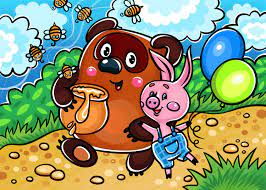 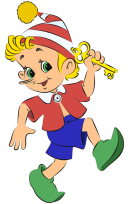 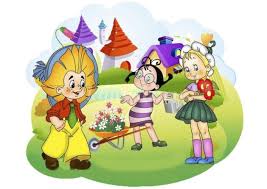 Учитель предлагает определить вид деятельности по (слайду 3)Учащиеся настраиваются на дальнейшую работу по группам и определяют по (слайду 3) вид деятельности на десятичные числа. 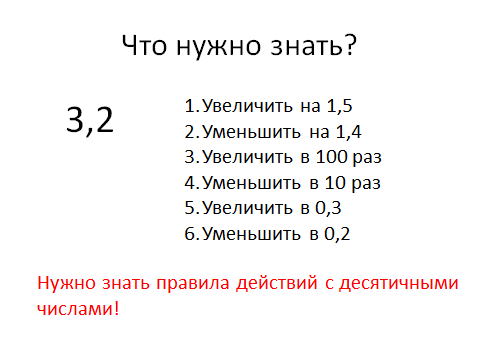 Познавательные: анализируя и сравнивая выбираемые задания, извлекают необходимую информацию для введения нового понятия, Регулятивные: в ситуации затруднения регулируют ход мыслейКоммуникативные: выражают свои мысли с достаточной полнотой и точностью, аргументируют свое мнениеЭтап повторения учебной деятельности (5-7) Закрепления правил с десятичными числами. Учитель предлагает поиграть в игру «верно или неверно» при математических высказываниях о действиях с десятичными числами с использованием смайликов желтого- верно и синего – неверно.Десятичное число – это число, в котором есть запятая?Запятая отделяет целую и дробную часть?При сложении десятичных чисел не обращают внимание на запятую?При умножении десятичного числа на 100 запятую переносят влево на два знака?При делении десятичного числа на 10 запятую переносят влево на два знака?При делении десятичных чисел на натурально число сначала делят целую часть? При умножении десятичных чисел не обращают внимание на запятую? По (слайду 4) отвечают на вопросы поднимая при верных ответах –желтый смайлик, при неверных –синий. 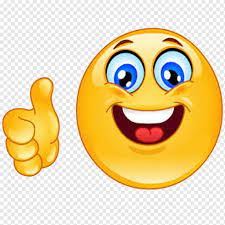 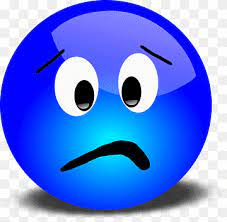 Познавательные: Повторяют закрепляют правилаРегулятивные: в ситуации затруднения регулируют ход мыслейКоммуникативные: выражают свои мысли с достаточной полнотой и точностью, аргументируют свое мнение.Этап первичной апробации (3мин)Самостоятельное закрепление правил.  Учитель предлагает самостоятельно решить примеры на (слайде 5) и выполнить самопроверку с использованием смайликов- решил правильно – желтый смайлик, неправильно – синий смайлик. 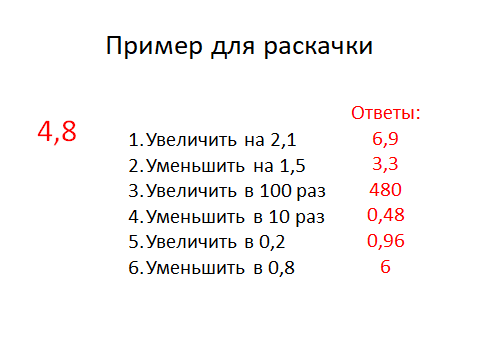 Учащиеся самостоятельно решают примеры и самостоятельно проверяют с использованием смайликов.Познавательные:  Моделируют  преобразования объекта, структурируют знания, грамотно выражают свои мысли с применением математической терминологииРегулятивные:Принимают сохраняют учебную цель и задачу. Осуществляют самоконтроль и самооценку своих действий, участвуют в оценке действий других. КоммуникативныеПланируют учебное сотрудничество с учителем и сверстникамиДинамическая пауза.     (2 минСменить деятельность, обеспечить эмоциональную разгрузку учащихсяУчитель дает задание на формировании записи десятичного числа, используя сказочного героя Карлсона, который прилетает с различными числами. Учащиеся должны сделать хлопок,  если число десятичное.  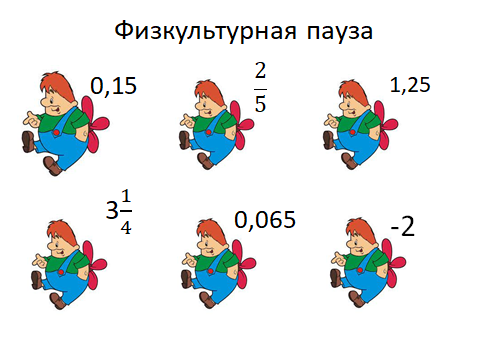 Внимательно слушают, выполняют хлопок Личностные: овладение приемами сохранения физического здоровья.Коммуникативные:  эмоционально – позитивное отношение к процессуЭтап практического применения (10минФормирование навыка при решение задачПредлагает выполнить групповую практическую работу. Задачи для каждой группы находятся в конвертах. Прочитывает тексты задач для каждой группы. Объясняет, что решение нужно вписывать в листы решения. Дает рекомендации по решению задач. 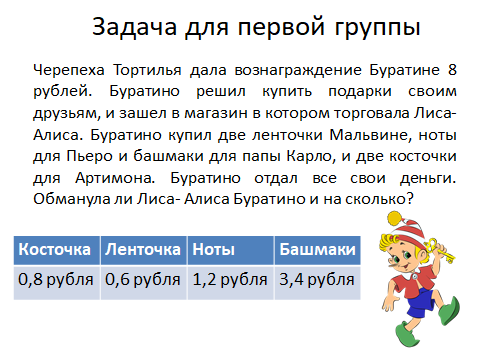 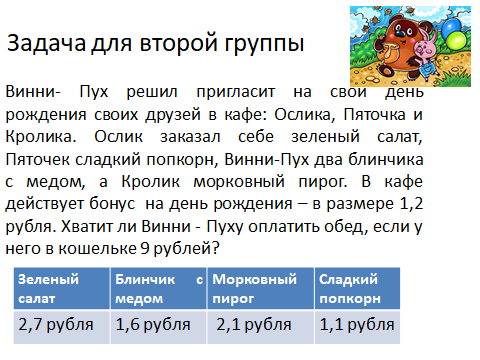 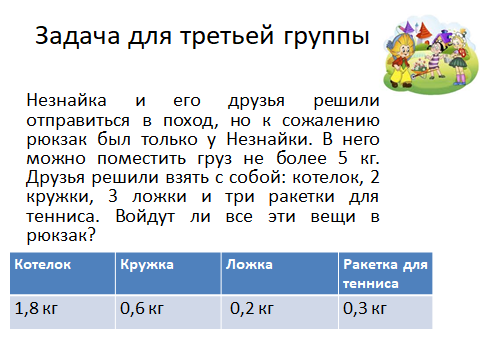 Обсуждают в группах решения задачи, каждый участник группы пишет решения одного из действий в листах решения. 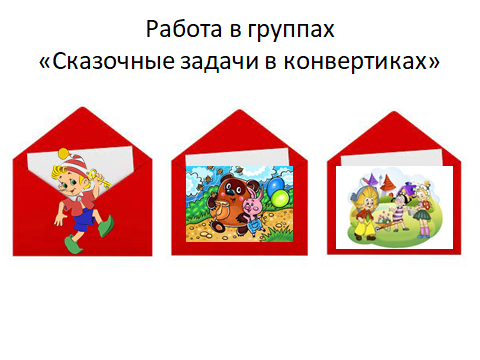 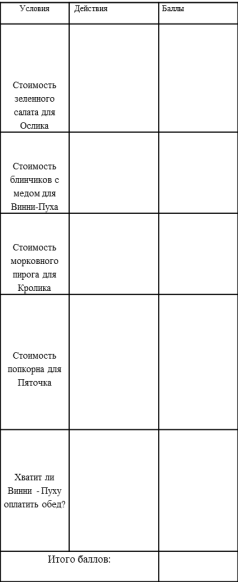 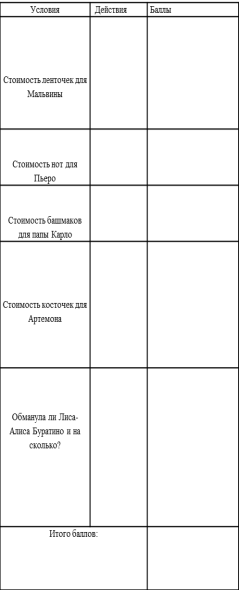 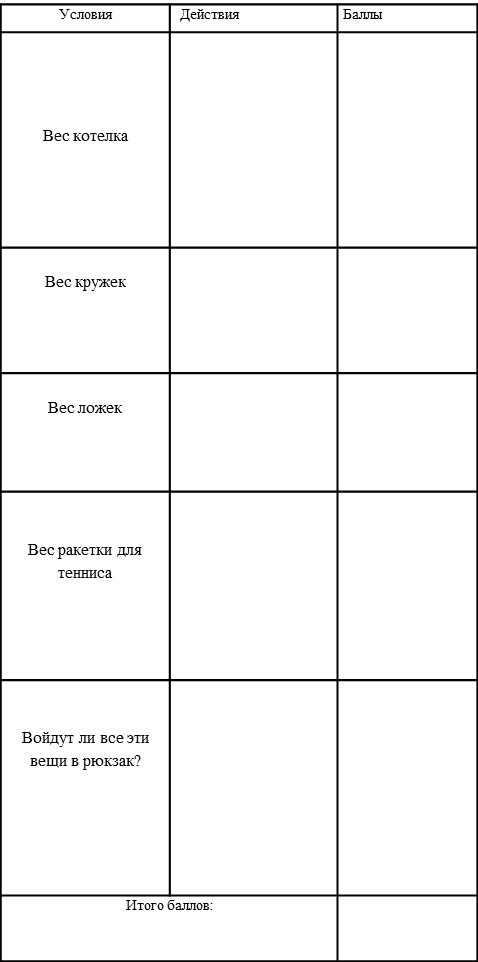 Личностные: самоопределяютсяРегулятивные: проявляют познавательную деятельностную инициативуЭтап самопроверки (5-мин)Групповая работа по самопроверкиУчитель предлагает проверить решение по каждому действию из конвертиков с ответами со своими решениями и поставить по одному баллу за каждое верное действие и подсчитать количество баллов в листе решения. Учащиеся выполняют самопроверку с использованием листа решения и выставляют итоговое количество баллов. 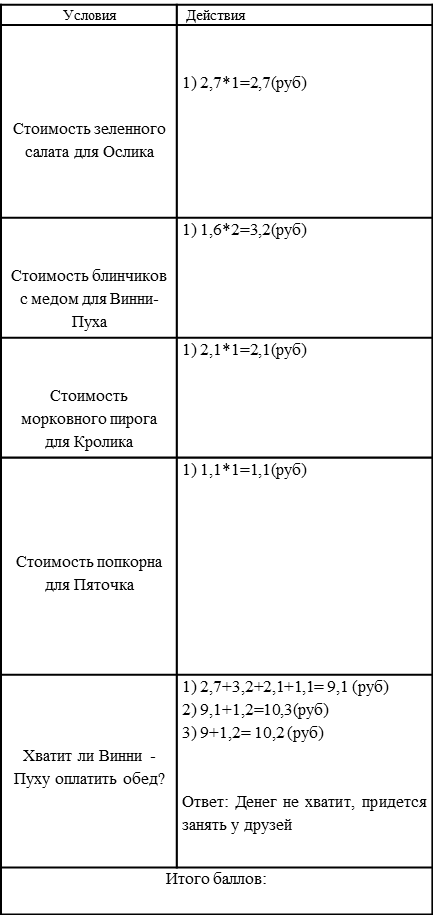 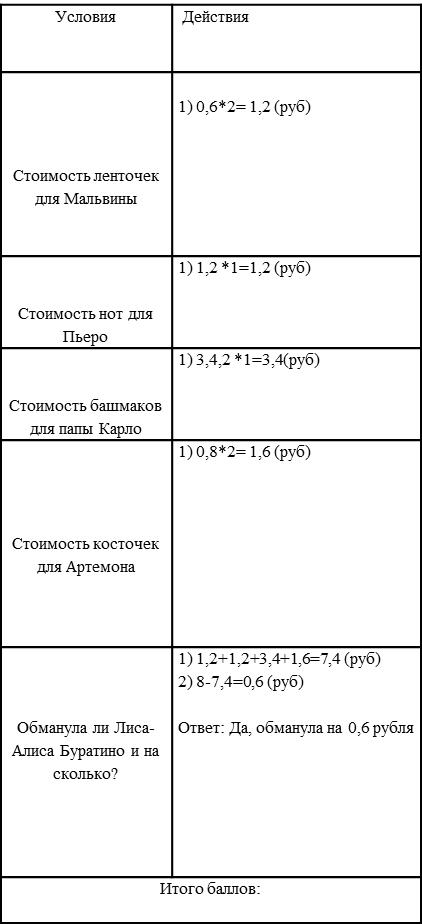 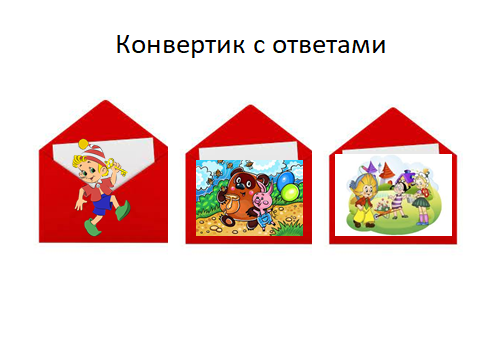 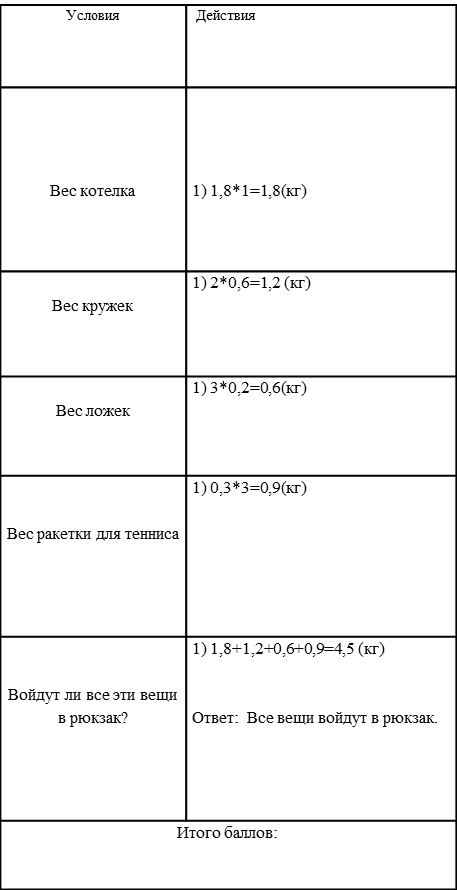 Познавательные: самостоятельно выполняют действия, применяют способы решения, прогнозируют результат, выстраивают письменную цепь рассуждений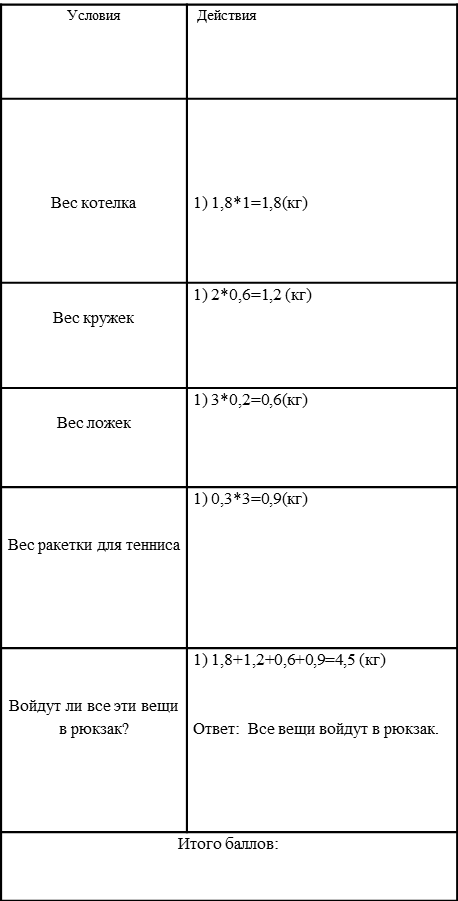 Регулятивные: проявляют познавательную инициативу, контролирую свои действияКоммуникативные: осознают применяемый алгоритм с достаточной полнотойЭтап рефлексии деятельности(5мин)Обеспечение осознания учащимися своей учебной деятельности на уроке.Оценивание работы учащихся на урокеУчитель предлагает подвести итоги, выслушивает мнение учащихся, спрашивает,  реализованы ли цели и задачи урока, что запомнилось, понравилось, что вызвало затруднения, и какое сейчас настроение. Учитель благодарит за урок, прощается до следующей встречи.  Отвечают на вопросы,  делятся впечатлениями об уроке, высказывают свое мнение и чувства используя смайлики. Благодарят за урок.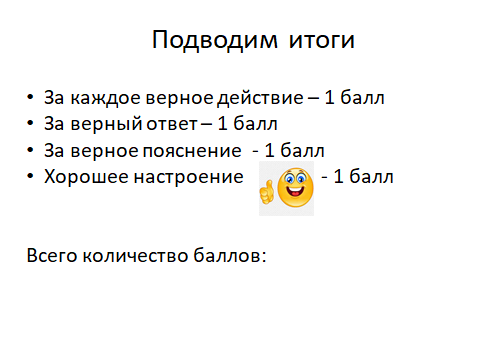 Личностные: проводят самооценку, учатся адекватно принимать причины успеха (неуспеха)Познавательные: проводят рефлексию способов и условий своих действийКоммуникативные: планируют сотрудничество, используют критерии для обоснования своих ответов 